Religion and ScienceReligion and Science should work together. They see the world from different points of view – both have a valid point – neither one is better than the other. Religion teaches the why and Science teaches the how, e.g. Darwin’s theory explains how life began, Genesis explains why it began. Christian Story Of CreationDay 1: God created light and separated the light from the darkness, calling light "day" and darkness "night."Day 2: God created an expanse to separate the waters and called it "sky."Day 3: God created the dry ground and gathered the waters, calling the dry ground "land," and the gathered waters "seas." On day three, God also created vegetation (plants and trees).Day 4: God created the sun, moon, and the stars to give light to the earth and to govern and separate the day and the night. These would also serve as signs to mark seasons, days, and years.Day 5: God created every living creature of the seas and every winged bird, blessing them to multiply and fill the waters and the sky with life.Day 6: God created the animals to fill the earth. On day six, God also created man and woman (Adam and Eve) in his own image to commune with him. He blessed them and gave them every creature and the whole earth to rule over, care for, and cultivate.Day 7: God had finished his work of creation and so he rested on the seventh day, blessing it and making it holy.Scientific worldviewScientists look at the world from a scientific perspective. They observe, they carry out experiments and they look for evidence.Story of GalileoGalileo was born in 1564. He was interested in the planet and stars. He worked as a scientist and he invented an improved version of the telescope. In his book he wrote that he agreed with the view of Copernicus that the earth revolved around the sun. This idea conflicted with the story of creation in Genesis because in Genesis it says that God created the earth before the sun and the Catholic Church taught the earth was the centre of the universe.Story of DarwinDarwin was born in 1809.  He was interested in how humans came about. He worked as a scientist. In his book he wrote that plants and animals gradually changed or adapted to their environment in order to increase their chances of survival. In this way, new species or forms of life developed. This idea conflicted with the story of creation in Genesis because in Genesis it says that God created each form of life separately.Can Science and Religion Work together?In 1979, Pope John Paul II admitted that the Church were wrong about Galileo. He said – “the Bible teaches us how to go to Heaven, not how the heavens move”. The bible is not a book of Science but does have value. The Bible is not to be taken literally – it holds Religious Truth. Science works from a different angle – scientific truth and evidence.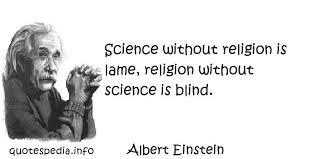 